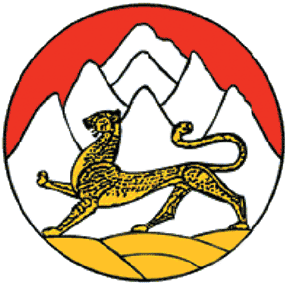 Республика Северная Осетия – АланияКонтрольно-счетная палата муниципального образования Ирафский районОТЧЁТо работе Контрольно-счетной палатымуниципального образования Ирафский районза 2018 год1. Общие положенияНастоящий отчёт о деятельности Контрольно-счетной палаты муниципального образования  Ирафский район (далее –КСП МО Ирафский район) представлен на рассмотрение Собрания представителей МО Ирафский район в соответствии со статьёй 19 Федерального закона от 07.02.2011 № 6-ФЗ «Об общих принципах организации и деятельности контрольно-счетных органов субъектов Российской Федерации и муниципальных образований» (далее – Федеральный закон № 6-ФЗ), статьи 20 «Положения о Контрольно-счетной палате муниципального образования Ирафский район» и подлежит опубликованию в средствах массовой информации.В представленном отчёте отражены основные направления деятельности Контрольно-счетной палаты в 2018 году, информация о результатах проведённых контрольных и экспертно-аналитических мероприятиях и вытекающих из них рекомендациях и предложениях, о принятых мерах по устранению выявленных нарушений и недостатков, а также о приоритетных направлениях деятельности в 2018 году.2. Полномочия Контрольно-счетной палатыОсновные полномочия Контрольно-счетной палаты определены Бюджетным кодексом Российской Федерации (далее – Бюджетный кодекс), Федеральным законом № 6-ФЗ, Уставом муниципального образования Ирафский район, «Положением о Контрольно-счетной палате муниципального образования Ирафский район», утвержденным решением Собрания представителей муниципального образования Ирафский район от 18.06.2018 № 40/3, Регламентом Контрольно-счетной палаты и иными муниципальными нормативными правовыми актами.Реализуя свои полномочия, Контрольно-счетная палата осуществляет контрольные мероприятия в виде проверок (камеральные, выездные, а также встречные) и экспертно-аналитические мероприятия (финансово-экономическая экспертиза и аудит), проводимые либо по месту расположения Контрольно-счетной палаты, либо по месту расположения объекта контроля.     	Полномочия КСП МО Ирафский район распространяются на все органы местного самоуправления МО Ирафский район, а также на юридические лица, если они получают, перечисляют, или иным образом используют средства местного бюджета, владеют, пользуются, распоряжаются муниципальной собственностью.В соответствии с задачами и функциями КСП МО Ирафский район, деятельность КСП МО Ирафский район в 2018 году осуществлялась по Плану работы КСП МО Ирафский район на 2018 год, утвержденному Председателем КСП МО Ирафский район 10.12.2017г. и была направлена на организацию осуществления контроля за законностью, рациональностью и эффективностью использования средств бюджета района.3. Основные направления деятельности в 2018 годуКСП МО Ирафский район в отчётном 2018 году осуществляла экспертно-аналитическую и контрольную деятельность с соблюдением принципов законности, объективности, независимости и гласности, в соответствии с полномочиями, определёнными Бюджетным кодексом Российской Федерации, Федеральным законом от 07.02.2011 № 6-ФЗ «Об общих принципах организации и деятельности контрольно-счётных органов субъектов Российской Федерации и муниципальных образований», на основании Плана работы на 2018 год, сформированным с учетом предложений главы муниципального образования Ирафский район, запросов органов прокуратуры.4. Основные итоги работы в 2018 годуВсего в 2018 году было проведено – 8 контрольных мероприятий.	- МКОУ СОШ   с. Новый-Урух	- АМС Лескенского сельского поселения	- Управление образования АМС Ирафского района	- АМС Ахсарисарского сельского поселения	- АМС Задалеского сельского поселения	- АМС Махческого сельского поселения	- МКОУ СОШ №1 с. ЧиколаКроме этого:- в четвертом квартале 2018 года принимали участие в проводимой Контрольно-счетной палатой РСО-Алания проверке законности, результативности (эффективности и экономности) использования межбюджетных трансфертов, предоставленных из республиканского бюджета РСО-Алания в 2016-2017 годах бюджету Ирафскогго района. - МКОУ СОШ №3 с.Чикола - МУП «ЖКХ Ирафский район»Общий объём проверенных средств в 2018 году при проведении контрольных мероприятий составил –  67 793 600 руб. 5. Результаты отдельных контрольных мероприятий Проверка целевого и эффективного использования средств, выделенных из бюджета Ирафского района на содержание муниципального казенного образовательного учреждения средняя общеобразовательная школа с. Новый Урух Ирафского района РСО-Алания. (далее - МКОУ СОШ с. Новый Урух).  Общий объем проверенных средств составил – 14950,0 тыс. руб., в том числе: за 2016 год – 6 985,6 тыс. руб., и за 2017 год – 7964,4 тыс. руб.В нарушение ст. 162 Бюджетного Кодекса РФ, нецелевое использование бюджетных средств в МКОУ СОШ с. Новый Урух в 2017г. составило 62,0 тыс. руб., в МКОУ СОШ с. Новый Урух было рекомендовано усилить контроль в части целевого и эффективного использования бюджетных средств. 	В нарушение статей 17, 21 Федерального закона от 05.04.2013 г. № 44-ФЗ в 2016г. МКОУ СОШ с. Новый Урух не формировались и не размещались в единой информационной системе планы закупок, планы-графики.Выявлены нарушения при ведении бухгалтерского учета. МКОУ СОШ с. Новый Урух следует обеспечить ведение бухгалтерского учета в соответствии с Инструкцией по бюджетному учету, утвержденного Приказами МФ РФ от 01.12.2010 г. №157Н, Инструкцией по применению Плана счетов бюджетного учета, утвержденной Приказом Минфина РФ от 06.12.2010г.№162н.По результатам проведенной инвентаризации основных средств в МКОУ СОШ с. Новый Урух установлена недостача основных средств на общую сумму 49,9 тыс. руб. МКОУ СОШ с. Новый Урух было рекомендовано восстановить недостачу основных средств и усилить контроль за полнотой и своевременностью оприходования основных средств по бухгалтерскому учету, восстановить недостачу основных средств.Проверка целевого и эффективного использования средств, выделенных из бюджета Ирафского района на содержание Администрации Лескенского сельского поселения Ирафского района РСО-Алания за 2016-2017гг. Общий объем проверенных средств составил – 5602,9 тыс. руб., в том числе: за 2016 год – 2213,7 тыс. руб., в том числе собственные доходы в сумме 486,1 тыс. руб., и безвозмездные поступления от других бюджетов бюджетной системы РФ в виде дотаций и субвенций в сумме 1727,6 тыс. руб., и за 2017 год – 3389,2 тыс. руб. в том числе собственные доходы в сумме 214,3 тыс. руб., и безвозмездные поступления от других бюджетов бюджетной системы РФ в виде дотаций и субвенций в сумме 3174,9 тыс. руб.,		В нарушение ст. 162 Бюджетного кодекса РФ в ходе проверки в АМС Лескенского сельского поселения правильности произведенных расходов выявлено нецелевое использование бюджетных средств на сумму 695,0 тыс. рублей. АМС Лескенского сельского поселения было рекомендовано усилить контроль в части целевого и эффективного использования бюджетных средств.		В нарушение «Инструкции по бюджетному учету» утвержденной приказом Министерства финансов России от 01.12.201г. №157Н. и  п. 6.3 Указания Центрального банка Российской Федерации от  11.03.2014 г. № 3210-У «О порядке ведения кассовых операций юридическими лицами и упрощенном порядке ведения кассовых операций индивидуальными предпринимателями и субъектами малого предпринимательства» в АМС Лескенского сельского поселения имеются случае выдачи под отчет наличных денежных средств при имеющейся задолженности по ранее выданному авансу.АМС Лескенского сельского поселения расчеты с подотчетными лицами проводить в соответствии с требованиями Указаний Центрального банка РФ от 11.03.2014г. №3210-У.В рамках осуществления своей деятельности администрация Лескенского сельского поселения в проверяемом периоде не руководствовалась требованиями Федерального закона от 05.04.2013г. № 44 - ФЗ «О контрактной системе в сфере закупок товаров, работ, услуг для обеспечения государственных и муниципальных нужд» (далее - Закон от 05.04.2013г. № 44 - ФЗ) по закупкам товаров, работ и услуг.В нарушение ч.2 ст.38 Федерального Закона от 05.04.2013г. №44-ФЗ в АМС Лескенского сельского поселения в проверяемом периоде должностное лицо - контрактный управляющий, ответственный за осуществление закупок назначено не было.Также в нарушение ст. 17 и ст.21 Федерального закона от 05.04.2013г. № 44-ФЗ «О контрактной системе в сфере закупок товаров, работ, услуг для обеспечения государственных и муниципальных нужд» АМС Лескенского сельского поселения план - закупок и план - графики закупок в проверяемом периоде не размещались на сайте госзакупок «Zakupki.gov.ru.Проверка целевого и эффективного использования средств, выделенных из бюджета Ирафского района на содержание Аппарата Управления, центральной бухгалтерии и метод кабинета Управления образования администрации местного самоуправления Ирафского района за период 2016-2017 гг.Общий объем проверенных средств составил – 12014,0 тыс. руб., в том числе: за 2016 год – 5980,0 тыс. руб., за 2017 год – 6034,0 тыс. руб.,В нарушение ст. 162 Бюджетного Кодекса РФ, нецелевое использование бюджетных средств в Управления образования за проверяемый период   составило 269,9 тыс. руб., в том числе: за 2016г. в сумме 140,7 тыс.руб., за 2017г. в сумме 129,2 тыс.руб. Управлению образования было рекомендовано усилить контроль в части целевого и эффективного использования бюджетных средств и не допускать нарушения бюджетного законодательства. В нарушение п. 6.3 Указания Центрального банка Российской Федерации от 11.03.2014 г. № 3210-У «О порядке ведения кассовых операций юридическими лицами и упрощенном порядке ведения кассовых операций индивидуальными предпринимателями и субъектами малого предпринимательства» работники Управления образования длительный период времени не отчитывались за полученные авансовые денежные средства. Управлению образования было рекомендовано о необходимости усиления контроля в части соблюдения действующего законодательства по использованию подотчетных денежных средств и не допускать образования дебиторской задолженности на длительный период и выдачу авансовых денежных средств без полного отчета конкретного подотчетного лица по ранее выданному ему авансу.Расходы на приобретение продуктов питания и напитков должны быть по статье КОСГУ 340 (исходя из экономического содержания производимых расходов). Если заключили договор на обслуживание (в т.ч. буфетное) представителей других организаций, а также официальных лиц учреждения со сторонней организацией (исполнителем), расходы необходимо проводить по подстатье КОСГУ 290 «Прочие расходы». Управлению образования необходимо усилить контроль за правильностью и обоснованностью отнесения затрат на проведение представительских мероприятий (государственной итоговой аттестации 9-ых, 11-ых классов).В нарушение Указания Центрального банка Российской Федерации от  11.03.2014 г. № 3210-У «О порядке ведения кассовых операций юридическими лицами и упрощенном порядке ведения кассовых операций индивидуальными предпринимателями и субъектами малого предпринимательства» проверкой правильности и обоснованности списания денежных средств установлены случаи выдачи подотчетных сумм лицам, не состоящим в штате учреждения.Управлению образования при выдаче наличных денег под отчет следует руководствоваться п.6.3 Указания Банка России от 11.03.2014 г.№3210-УЭ «О порядке ведения кассовых операций юридическими лицами и упрощенном порядке ведения кассовых операций индивидуальными предпринимателями и субъектами малого предпринимательства».В нарушение требований ст.9 Федерального закона от 06.12.2011 № 402-ФЗ «О бухгалтерском учете» в Управлении образования установлены случаи списания подотчетных сумм по ненадлежащее оформленным документам.В ходе проверки соблюдения требований Федерального закона от 05.04.2013 г. № 44-ФЗ «О контрактной системе в сфере закупок товаров, работ, услуг для обеспечения государственных и муниципальных нужд» за 2016 год было установлено:- в нарушение статей 17, 21 Федерального закона от 05.04.2013 г. № 44-ФЗ Управлением образования не формировались и не размещались в единой информационной системе планы закупок, планы-графики (п.п. 4.18, 4.19 классификатора нарушений).Согласно ч. 5 ст. 21 Федерального закона № 44-ФЗ порядок формирования, утверждения и ведения планов-графиков закупок для обеспечения муниципальных нужд устанавливается органом местного самоуправления с учетом требований, установленных Постановлением Правительства РФ от 21.11.2013 № 1044 «О требованиях к формированию, утверждению и ведению планов-графиков закупок товаров, работ, услуг для обеспечения нужд субъекта Российской Федерации и муниципальных нужд, а также требованиях к форме планов-графиков закупок товаров, работ, услуг».Управлением образования нарушены требования ст.17 закона №44-ФЗ, постановление Российской Федерации от 21 ноября 2013г. № 1044:- о несоответствие запланированных закупок предоставленному учреждению объему финансового обеспечения, т.е. несоответствие совокупного объема закупок, планируемых в текущем году и объема финансовых средств, предусмотренных кассовым планом,- не соблюден порядок утверждения, ведения и внесения изменений в план закупок.Выплаченные в проверяемом периоде муниципальным служащим и работникам централизованной бухгалтерии надбавки к заработной плате за интенсивность труда, за выполнение ими «прямых» должностных обязанностей на общую сумму 456,5 тыс. рублей, являются неэффективным расходованием средств. Нарушен принцип эффективности и результативности использования бюджетных средств, установленный статьей 34 Бюджетного кодекса РФ. Необоснованно начислена и выплачена премия «по итогам проверки КСП РСО-Алания» на сумму 45,0 тыс. руб. Управлению образования было рекомендовано рассмотреть возможность о принятие мер по устранению нарушения.     При проверке правильности расходования средств на приобретение оборудования и инвентаря, эффективности их использования, соблюдение установленных сроков эксплуатации и законность списания, материальные ценности стоимостью 19,0 тыс.руб., приобретенные Управлением образования за проверяемый период не оприходованы и не нашли отражения по бухгалтерскому учету. Управлению образования дано рекомендовано оприходовать по бухгалтерскому учету материальные ценности стоимостью 19,0 тыс.руб. и усилить контроль за полнотой и своевременностью оприходования основных средств и материальных ценностей.Согласно п.6.3 Гл.6 «Положения о муниципальном казенном учреждении Управление образования АМС Ирафского района», было рекомендовано утвердить учредителем, то есть Главой АМС Ирафского района штатные расписания и Положение об оплате труда работников аппарата, централизованной бухгалтерии и методического кабинета Управления Образования. Проверка целевого и эффективного использования средств, выделенных из бюджета Ирафского района на содержание Администрации Ахсарисарского сельского поселения Ирафского района РСО-Алания за 2016-2017гг.  Общий объем проверенных средств составил –  2190,8тыс. руб., в том числе: за 2016 год – 877,6 тыс. руб., за 2017 год – 1313,2 тыс. руб. 		В нарушение «Инструкции по бюджетному учету» утвержденной приказом Министерства финансов России от 01.12.201г. №157Н. и  п. 6.3 Указания Центрального банка Российской Федерации от  11.03.2014 г. № 3210-У «О порядке ведения кассовых операций юридическими лицами и упрощенном порядке ведения кассовых операций индивидуальными предпринимателями и субъектами малого предпринимательства» в АМС Ахсарисарского сельского поселения имеются случае выдачи под отчет наличных денежных средств при имеющейся задолженности по ранее выданному авансу.Проверкой организации бухгалтерского учета в АМС Ахсарисарского сельского поселения установлено, что в нарушении ст. 8 Федерального закона от 06.12.2011г. №402-ФЗ «О бухгалтерском учете» в бухгалтерии отсутствуют: учетная политика, рабочий план счетов бухгалтерского учета, правила документооборота и технология обработки учетной информации. В нарушении Инструкции по применению Единого плана счетов бухгалтерского учета для органов государственной власти, органов местного самоуправления, органов управления государственными внебюджетными фондами, утвержденной Приказом Минфина РФ от 01.12.2010г. № 157н, Инструкции по применению Плана счетов бюджетного учета, утвержденной Приказом Минфина РФ от 06.12.2010г.№162н, в администрации в проверяемом периоде не применялся план счетов бухгалтерского учета, хозяйственные операции не отражались на счетах бухгалтерского учета, отсутствуют регистры бухгалтерского учета: журналы операций по счету «Касса», с безналичными денежными средствами, расчетов с подотчетными лицами, расчетов с поставщиками и подрядчиками, расчетов по оплате труда, по выбытию и перемещению нефинансовых активов, Главная книга.Проверка целевого и эффективного использования средств, выделенных из бюджета Ирафского района на содержание Администрации Задалескского сельского поселения Ирафского района РСО-Алания за 2016-2017гг. Общий объем проверенных средств составил – 1997,0 тыс. руб., в том числе: за 2016 год – 1044,6 тыс. руб., в том числе собственные доходы в сумме 39,1 тыс. руб., и безвозмездные поступления от других бюджетов бюджетной системы РФ в виде дотаций и субвенций в сумме 1005,5 тыс. руб., и за 2017 год – 952,4 тыс. руб., в том числе собственные доходы в сумме 30,0 тыс. руб., и безвозмездные поступления от других бюджетов бюджетной системы РФ в виде дотаций и субвенций в сумме 922,4 тыс. руб.За период 2016-2017 гг. установлено отвлечение средств муниципального бюджета АМС Задалеского сельского поселения в сумме 58,7тыс. руб., с одних кодов бюджетной классификации расходов и использование их на другие, классифицируется как нецелевое использование бюджетных средств.		В нарушение «Инструкции по бюджетному учету» утвержденной приказом Министерства финансов России от 01.12.201г. №157Н. и  п. 6.3 Указания Центрального банка Российской Федерации от  11.03.2014 г. № 3210-У «О порядке ведения кассовых операций юридическими лицами и упрощенном порядке ведения кассовых операций индивидуальными предпринимателями и субъектами малого предпринимательства» в АМС Задалеского сельского поселения имеются случае выдачи под отчет наличных денежных средств при имеющейся задолженности по ранее выданному авансу.		АМС Задалеского сельского поселения расчеты с подотчетными лицами проводить в соответствии с требованиями Указаний Центрального банка РФ от 11.03.2014 г №3210-У.		Проверка целевого и эффективного использования средств, выделенных из бюджета Ирафского района на содержание Администрации Махческого сельского поселения Ирафского района РСО-Алания за 2016-2017гг. Общий объем проверенных средств составил – 2053,4 тыс. руб., в том числе: за 2016 год – 1055,7 тыс. руб., и за 2017 год – 997,7 тыс. руб.		В нарушении ст. 162 Бюджетного Кодекса РФ, нецелевое использование бюджетных средств в АМС Махческого сельского поселения 2016-2017 гг. составило 117,6 тыс. руб., в АМС Махческого сельского поселения необходимо усилить контроль в части целевого и эффективного использования бюджетных средств.		В АМС Махческого сельского поселения выявлены нарушения порядка ведения бухгалтерского учета, следует обеспечить ведение бухгалтерского учета в соответствии с Инструкцией по бюджетному учету, утвержденного Приказом МФ РФ от 01.12.2010 г№157-Н Инструкции по применению Плана счетов бюджетного учета, утвержденной Приказом Минфина РФ от 06.12.2010 г №162-Н.		Нарушения при расчетах с подотчетными лицами, которые следует проводить в соответствии с требованиями Указаний Центрального банка РФ от 11.03.2014 г№3210-У., нарушения при Списание товарно-материальных ценностей, которые необходимо производить согласно актов с указанием объектов, куда они израсходованы (использованы).		Выявлены нарушения при списании ГСМ. Не допускать к принятию на учет путевые листы, являющиеся первичными учетными документами при списании ГСМ, в которых не содержатся обязательные реквизиты.	Проверка целевого и эффективного использования средств, выделенных из бюджета Ирафского района на содержание муниципального казенного образовательного учреждения средняя общеобразовательная школа №1 с. Чикола Ирафского района РСО-Алания за 2017 год. (далее по тексту МКОУ СОШ №1 с.Чикола).  Общий объем проверенных средств за 2017 год составил – 11875,8 тыс. руб.В ходе проверки соблюдения требований Федерального закона от 05.04.2013г. № 44 –ФЗ «О контрактной системе в сфере закупок товаров, работ, услуг для обеспечения государственных и муниципальных нужд» в проверяемом периоде было установлено:- в нарушение ч.2 ст.38 Федерального закона от 05.04.2013 г.№ 44 -ФЗ «О контрактной системе в сфере закупок товаров, работ, услуг для обеспечения государственных и муниципальных нужд», контрактный управляющий не был назначен. - в нарушение ст.17 и ст.21 Федерального закона «О контрактной системе в сфере закупок товаров, работ, услуг для обеспечения государственных и муниципальных нужд», от 05.04.2013г. № 44 –ФЗ и п2. Совместного приказа Министерства экономического развития РФ и Федерального казначейства от 20.09.2013г. №544 и №18 в МКОУ СОШ №1    с. Чикола планы закупок и план -график закупок не составило и на официальном сайте госзакупок «Zakupki.go.ru» не разместило. В нарушение п. 4.4 Положения о порядке ведения кассовых операций с банкнотами Банка России на территории РФ от 12.10.2011 г№373-п и п.6.3. Указания ЦБ РФ от 11.03.2014 г№3210-У «О порядке ведения кассовых операции юридическими лицами и упрощенном порядке ведения кассовых операций индивидуальными предпринимателями и субъектами малого предпринимательства» в МКОУ СОШ №1 с.Чикола имеются случае выдачи под отчет наличных денежных средств при имеющейся задолженности по ранее выданному авансу.Проверка целевого и эффективного использования средств, выделенных из бюджета Ирафского района на содержание муниципального казенного образовательного учреждения средняя общеобразовательная школа №3 с. Чикола Ирафского района РСО-Алания за 2017 год. (далее - МКОУ СОШ №3 с.Чикола).  Проверка финансово-хозяйственной деятельности муниципального унитарного предприятия «ЖКХ Ирафский район» за 2016-2017 гг.Общий объем проверенных средств за проверяемый период составил – 15112,7 тыс. руб.В нарушение ст.2 Федерального Закона от 18.07.2011 года №223-Ф3 «О закупках товаров, работ, услуг отдельными видами юридических лиц» МУП «ЖКХ Ирафский район» не разработал и не утвердило Положение о закупке товаров, работ, услуг, не создана закупочная комиссия по рассмотрению и оценке результатов размещения заказов на поставки товаров, выполнение работ, оказания услуг для нужд МУП «ЖКХ Ирафский район».6. Контроль в сфере закупок товаров, работ, услуг для муниципальных нужд.Контроль в сфере закупок товаров, работ, услуг для муниципальных нужд в 2018 году осуществлен КСП МО Ирафский район путем проведения плановых проверок в соответствии с требованиями Федерального закона «О контрактной системе в сфере закупок товаров, работ, услуг для обеспечения государственных и муниципальных нужд» (далее - Федеральный закон № 44-ФЗ).По результатам проведенных проверок установлены факты нарушения Федерального закона № 44-ФЗ. Одними из самых распространенных нарушений, допускаемых практически всеми заказчиками, являются:1) несвоевременное размещение на официальном сайте Российской Федерации в информационно-телекоммуникационной сети «Интернет» http://zakupki.gov.ru (далее – официальный сайт) плана-графика закупок. Допускаются случаи, когда своевременно не вносятся изменения в утвержденные планы-графики закупок.2) не размещение либо несвоевременное размещение информации об исполнении договоров на официальном сайте, что является нарушением Федерального закона № 44-ФЗ, постановления Правительства Российской Федерации «О порядке ведения реестра контрактов, заключенных заказчиками, и реестра контрактов, содержащего сведения, составляющие государственную тайну».3) не направление в орган, уполномоченный на ведение реестра контрактов, заключенных заказчиками, информации (сведений), представление которых является обязательным, в частности:- на официальном сайте учреждениями не размещены отчеты об исполнении договоров, а также отдельных этапов исполнения договоров, что является нарушением Федерального закона № 44-ФЗ, Положения о подготовке и размещении в единой информационной системе в сфере закупок отчета об исполнении государственного (муниципального) контракта и (или) о результатах отдельного этапа его исполнения, утвержденного постановлением Правительства Российской Федерации. - в реестр контрактов, заключенных заказчиками, на официальном сайте не включены копии заключенных договоров, что является нарушением требований Федерального закона № 44-ФЗ, постановления Правительства Российской Федерации «О порядке ведения реестра контрактов, заключенных заказчиками, и реестра контрактов, содержащего сведения, составляющие государственную тайну»По результатам проверок, осуществленных в сфере закупок за 2018 год, можно сделать вывод, что основными причинами нарушений являются недостаточный контроль со стороны руководителей учреждений за деятельностью работников контрактной службы за не своевременным размещением на официальном сайте планов-графиков размещения заказов, отчетов по установленной форме об исполнении либо расторжении договоров, отдельных этапов их исполнения, а также недостаточная квалификация должностных лиц, ответственных за размещение соответствующей информации на официальном сайте.7. Взаимодействие с КСП РСО-Алания.     	В целях взаимного сотрудничества и создания согласованной системы организации и проведения внешнего финансового контроля заключено соглашение о сотрудничестве КСП РСО-Алания и КСП МО Ирафский район №1241/15 от 10 декабря 2013 года, где утвержден регламент организации и проведения совместных контрольных и экспертно-аналитических мероприятий.     	Кроме того, в 2018 году от КСП РСО-Алания систематически по необходимости получали организационную, правовую, методическую и информационную помощь и поддержку. 8. Организационная работа.     	Разработан и утвержден план работы КСП МО Ирафский район на 2019 год. При формировании плана работы КСП МО Ирафский район на 2019 год были учтены и включены предложения, поступившие от Главы МО Ирафский район.              В отчетном периоде КСП МО Ирафский район оказывала проверяемым учреждениям практическую помощь в наведении должного порядка в ведении бухгалтерского и бюджетного учета. 9. Заключение              КСП МО Ирафский район в ходе своей деятельности в 2018 году обеспечила реализацию задач и полномочий, возложенных на нее Бюджетным Кодексом РФ, Решениями Собрания представителей МО Ирафский район от 18 июня 2018г. № 40/3 «Об утверждении Положения о Контрольно-счетной палате муниципального образования Ирафский район», а также иными нормативными правовыми актами.      	В 2019 году КСП МО Ирафский район продолжит работу по совершенствованию внешнего финансового контроля МО Ирафский район с учетом внесенных изменений в Бюджетный Кодекс Российской Федерации и Федерального закона от 05.04.2013 года №44-Ф «О контрактной системе в сфере закупок товаров, работ, услуг для обеспечения государственных и муниципальных нужд».ПредседательКСП МО Ирафский район		       	     Хаев Э.М.Утвержденраспоряжением председателя   КСП МО Ирафский район                                  от 10.04.2019 № 8